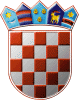 REPUBLIKA HRVATSKAGRADSKO IZBORNO POVJERENSTVOGRADA PULE - POLAKLASA: 013-03/13-01/3URBROJ: 2168/01-02-01-0306-13-11PULA - POLA, 2. svibnja 2013.	Na temelju članka 22. st.1. Zakona o lokalnim izborima ("Narodne Novine", broj 144/12),   Gradsko izborno povjerenstvo Grada PULE - POLA, odlučujući o prijedlogu predlagatelja  SAVEZ ZA PROMJENE - SP, utvrdilo je i prihvatilo PRAVOVALJANOM KANDIDACIJSKU LISTUZA IZBOR ČLANICA/ČLANOVA GRADSKOG VIJEĆA GRADA PULE - POLANositeljica liste: NENSI KRUPIĆKandidatkinje/kandidati:NENSI KRUPIĆ; HRVATICA; PULA, NAZOROVA ULICA 64; rođ. 06.11.1976; OIB: 56776032804; ŽKRISTIAN BIJAŽIĆ; HRVAT; PULA, ULICA PUŽAR 10; rođ. 22.07.1970; OIB: 77740987017; MBORIS LEGOVIĆ; HRVAT; PULA, ULICA ISTARSKOG RAZVODA 10; rođ. 07.08.1991; OIB: 03859862301; MPHILIP VEN; HRVAT; PULA, VALVAZOROVA ULICA 34; rođ. 26.07.1994; OIB: 58183868852; MCARLA MARINA RUDELIĆ; HRVATICA; PULA, LABINSKA ULICA 11; rođ. 12.11.1989; OIB: 14821770811; ŽĐANI BULIĆ; HRVAT; PULA, ULICA RIŽANSKE SKUPŠTINE 1; rođ. 14.02.1975; OIB: 10412181293; MIRA BIJAŽIĆ; HRVATICA; PULA, ULICA PUŽAR 10; rođ. 26.06.1987; OIB: 61131320744; ŽKRISTINA SKITARELIĆ; HRVATICA; PULA, KERŠOVANIJEVA ULICA 17; rođ. 10.12.1974; OIB: 11167258648; ŽKRISTIJAN KOŠKI; HRVAT; PULA, SAVIČENTSKA ULICA 5; rođ. 29.07.1989; OIB: 76073862781; MZDRAVKO MATOŠEVIĆ; HRVAT; PULA, MARULIĆEVA ULICA 20; rođ. 31.12.1965; OIB: 16673544272; MIRENA VLADISAVLJEVIĆ; HRVATICA; PULA, MEDULINSKA CESTA 13/B; rođ. 09.07.1982; OIB: 13815606811; ŽANDREA MARIĆ; HRVATICA; PULA, NAZOROVA ULICA 6; rođ. 16.05.1979; OIB: 17796173938; ŽROBERTO ORLIĆ; HRVAT; PULA, SAVUDRIJSKA ULICA 1; rođ. 25.09.1969; OIB: 91459318880; MEUGEN MARTINOVIĆ; HRVAT; PULA, ULICA KATALINIĆA JERETOVA 14; rođ. 27.01.1954; OIB: 36524210831; MBRANKO PRNJAK; HRVAT; PULA, COPPOVA ULICA 2; rođ. 19.04.1963; OIB: 02980487259; MANDREA ĐURAKI; HRVAT; PULA, USPON SV. STJEPANA 5; rođ. 11.02.1990; OIB: 51880605365; MMIHAELA TIKVICKI; HRVATICA; PULA, ZAGREBAČKA ULICA 23; rođ. 13.05.1973; OIB: 65117782211; ŽLUCIJANO BRKIĆ; HRVAT; PULA, NAZOROVA ULICA 64; rođ. 19.08.1988; OIB: 23981391280; MELZA LEGOVIĆ; HRVATICA; PULA, ULICA ISTARSKOG RAZVODA 10; rođ. 11.08.1970; OIB: 01607069438; ŽIVANA BOGDANOVIĆ; HRVATICA; PULA, ARGONAUTSKA ULICA 5/A; rođ. 04.05.1991; OIB: 69555088696; ŽBOGOSLAV PETEAN; SLOVENAC; PULA, FLANATIČKA ULICA 10; rođ. 04.05.1957; OIB: 63609018950; MELIO PERŠIĆ; HRVAT; PULA, ARGONAUTSKA ULICA 20; rođ. 06.05.1952; OIB: 36875311238; MERNEST LEGOVIĆ; HRVAT; PULA, ULICA ISTARSKOG RAZVODA 10; rođ. 23.05.1972; OIB: 50610023862; MMARA BRKIĆ; HRVATICA; PULA, NAZOROVA ULICA 64; rođ. 25.08.1963; OIB: 27514144080; ŽSIMEONA SILJAN; HRVATICA; PULA, ULICA DUBROVAČKE BRATOVŠTINE 19; rođ. 05.02.1990; OIB: 06771422083; ŽSAVEZ ZA PROMJENE - SPPREDSJEDNIKGRADSKOG IZBORNOG POVJERENSTVAGRADA PULE - POLAIGOR RAKIĆ